Scegli il segnale da realizzare, stampa, disegna o colora il viso del papà, colora di rosso il segnale, se puoi incollalo su un cartoncino, ritaglia ed ecco pronto il  regalo per il  tuo papà!!!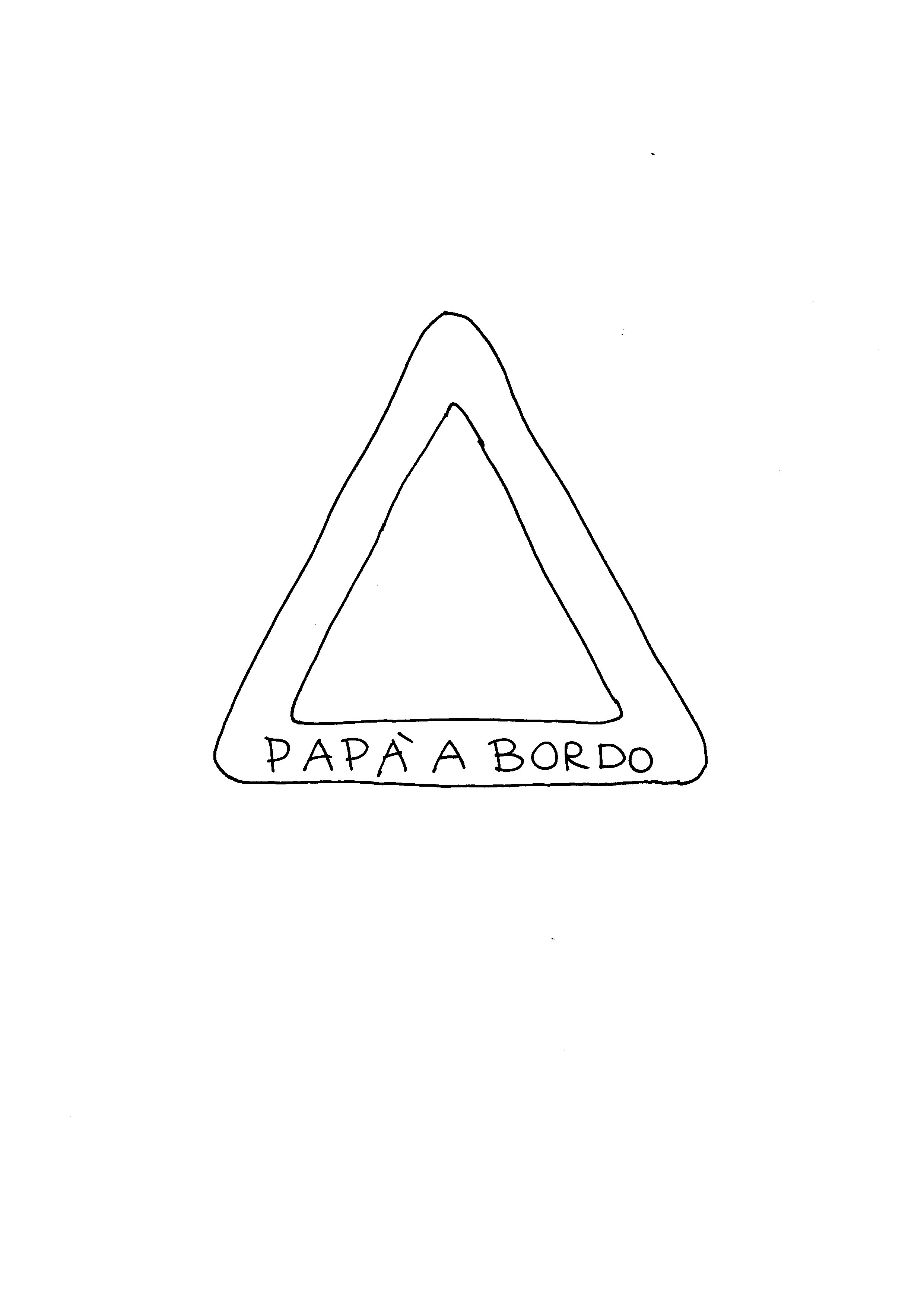 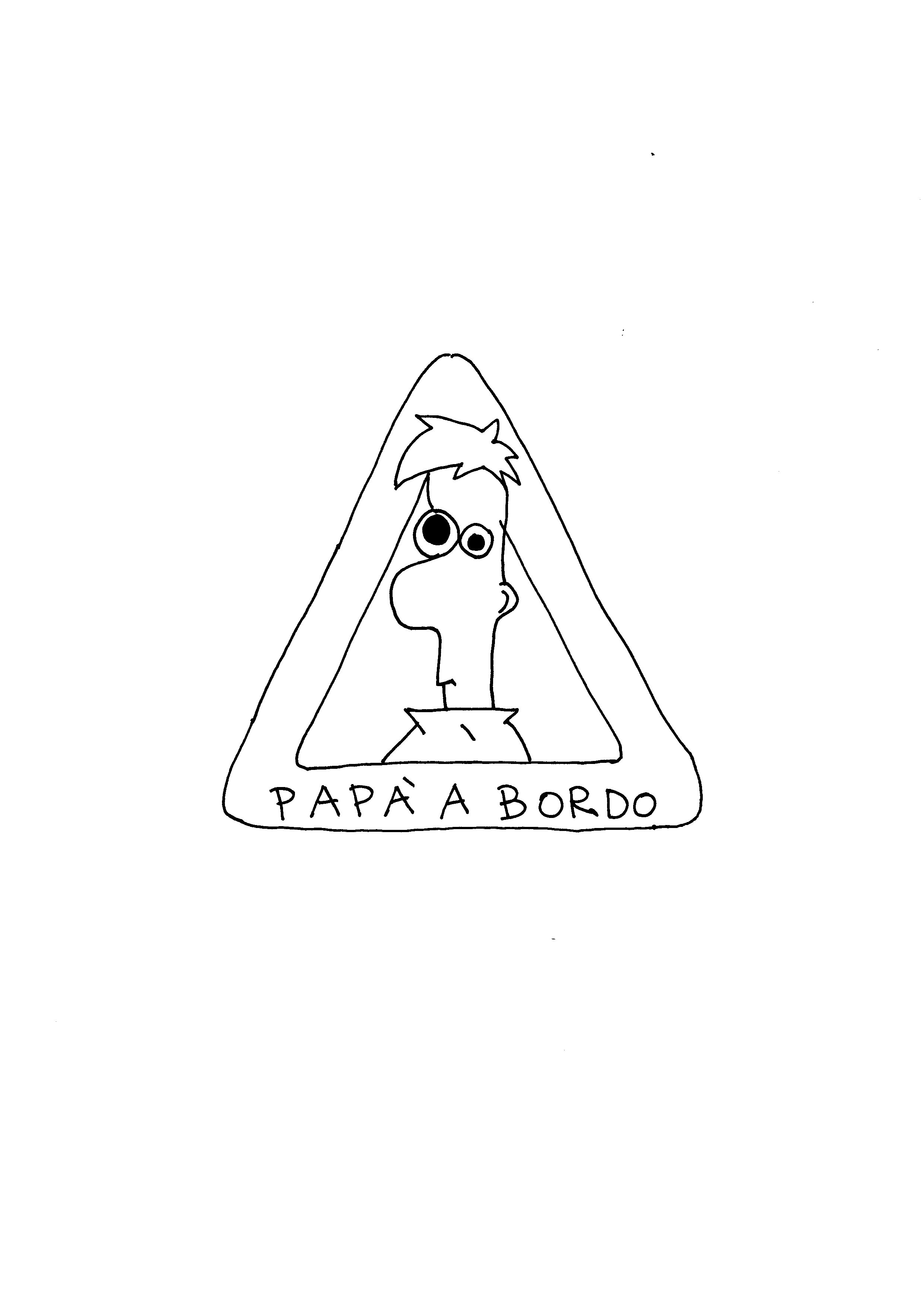 